Announcements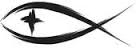 Meetings & EventsTuesday, July 13th																Evangelism 6pmTuesday, July 13th																Trustees 7pmWednesday, July 14th															Elders 7pmThursday, July 15th																Christian Ed. 7pmWednesday, July 21st															SWAT 7pmATTENDANCE SHEETS	Please remember to fill out the attendance sheet you will find in your bulletin and leave it on the pew when you leave today.  The elders will collect them after the service.NEW PORTALS OF PRAYER	You will find the next quarterly Portals of Prayer devotional books on the ledge by the church entrance.  Please help yourselves to these devotional materials.BABY BOTTLE BLITZ	Lighthouse Pregnancy Care Center thanks each and every one who participated in the Baby Bottle Blitz.  Trinity Onekama provided $652.31 for this event.  Thank You!!  “I tell you the truth, whatever you did for one of the least of these brothers of mine, you did for me.”  Matthew 25:40DONUT WAGON WORKERS NEEDED	We have two events at the beginning of July where we will need workers for the donut wagon.  Onekama Block Party is Thursday, July 8th and Bear Lake Days is Saturday, July 10th.  There are sign-up sheets on the ledge by the door.  Please take a look and help us make these events a success.STEWARDSHIP CORNER2 Corinthians 12:10 – “For the sake of Christ, then, I am content with weaknesses, insults, hardships, persecutions, and calamities.”  Paul found contentment in Christ.  To be content means to accept what the Lord gives us at any given time as somehow being from the hand of the Father who wants to bless us.  Sometimes it’s hard to see how things like hardships, calamities, and insults will turn out for a blessing, but that is why Paul found this contentment in Christ and not in his own wisdom.VACATION BIBLE SCHOOL IS COMING	We are going to be holding Vacation Bible School Monday, July 26th through Friday, July 30th from 9am to 11:30am each day.  We will need volunteers to work in the kitchen, lead activities, help with crafts and be the teacher/group leader for the children.  If you can help, please contact Margaret Punches (231-889-4306) during the day or Renee Blackmore ((231-510-0682) after 6pm.  If you have children or grandchildren that will be around that week, they are more than welcome to attend.FAMILY FUN DAY NEEDS YOU	The Board of Evangelism is planning for Family Fun Day to be Saturday, July 31st.  As we did back in 2019, we hope to get our church boards to help with operating a game or activity for the kids during the event.  There is a sign-up sheet on the ledge by the church entrance door for you to indicate who should be contacted and what sort of game/activity you plan to hold.  We also need members who can assist with just general tasks like helping at the food tables, donut wagon, handing out materials and helping to direct families to various areas.  If you can help, please sign up on the sheet.ENDOWMENT FUND NEWS	When the Endowment Fund was created back in 2013 from the old Trust Fund, one of the goals of the Endowment Fund was that our members would have more of a say in how this money was disbursed each year.  In 2021, there is roughly $29,000 which we need to disburse.  We have received 2 secular scholarships applications which we will act on at our October meeting.  We have also sought and received an application from a member of a sister LCMS church in our circuit who is currently pursuing a dual degree as a music director and LCMS elementary teacher.  We intend to help this individual as well.  While the elected Endowment Board members could certainly generate ideas on how to disburse these funds, the assets in the Endowment belong to the church.  With that in mind, if you are supporting a ministry outside of our church or know of a ministry that has a specific need, please fill out a grant application or contact one of the Endowment Board members to let them know about it.  You don’t need to be on the Endowment Board to request funds from the Endowment.  It’s your money.  Help us find good uses for these funds in 2021.  Thanks for your help!RECEPTION AT TRINITY MANISTEE	Trinity Manistee will be holding a brief reception for their former church/school secretary, Mrs. Mary Pierson, following the 10:00am service on Sunday, July 18th.  If anyone would like to send a card, please address them to Trinity Lutheran Church, Pierson Reception, 420 Oak St., Manistee.  Everyone is welcome to attend the service and reception.TRUSTEE UPDATE ON THE CROSS TOWER	The cross tower is slowly getting repaired.  We had Amor Signs here with their lift truck to get the upper steel plates mounted to the top of the tower to keep the tower legs from twisting further.  Jerry Ware and Dave Johnson are helping to get the lower portions of the tower wood structure restored.  Our hope is if the weather will cooperate, Luke’s Painting will come at the end of July to stain/seal/paint the whole tower structure.  That still leaves us with the need to find someone who will take a moment of their busy time and make a new cross to set on the top of the tower.  This is sorely missed in the community as we’ve had numerous people ask about the cross and miss seeing it glowing at night.  If you know of anyone that would be willing to create a new cross for us, please let Jaci know so she can make contact with them.BIRTHDAYS IN JULYCharles Zalud’s Birthday				July 5thKathy Cyr’s Birthday					July 29thDONUTS FOR COMMUNITY EVENTSOnekama Block PartyThursday, July 8th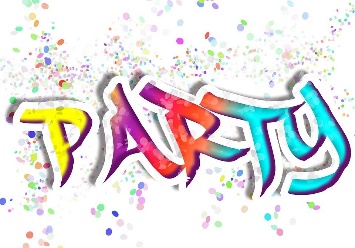 We need people to help at both events.Check the sign-up sheet and/or let Jaci know if you can help.Bear Lake DaysSaturday, July 10th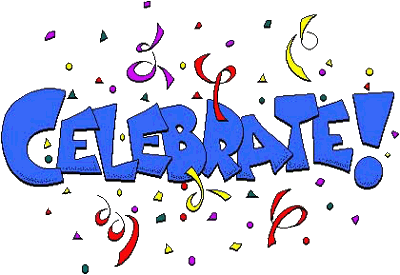 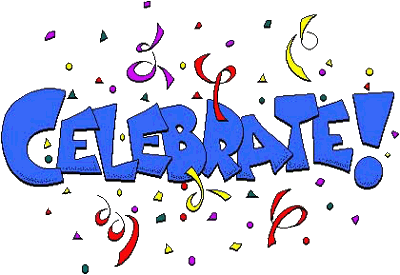 